г. Петропавловск-Камчатский		                          «21» марта 2016 года В целях реализации Федерального закона от 18.12.2013 № 442-ФЗ «Об основах социального обслуживания граждан в Российской Федерации» и в рамках полномочий, определенных постановлением Правительства Камчатского края от 19.12.2008 № 423-П «Об утверждении Положения о Министерстве социального развития и труда Камчатского края»ПРИКАЗЫВАЮ:Утвердить нормативы штатной численности в организациях социального обслуживания населения в Камчатском крае: 1) в комплексных центрах социального обслуживания населения согласно приложению № 1 к настоящему приказу;2) в домах – интернатах для психически больных согласно приложению № 2 к настоящему приказу;3) в домах-интернатах для престарелых и инвалидов согласно приложению № 3 к настоящему приказу;4) в домах-интернатах для умственно-отсталых детей согласно приложению № 4 к настоящему приказу;5) в социальных приютах согласно приложению № 5 к настоящему приказу;6) в центрах помощи семье и детям согласно приложению № 6 к настоящему приказу;7) в социально-реабилитационных центрах для несовершеннолетних согласно приложению № 7 к настоящему приказу;8) в комплексных центрах по оказанию помощи лицам без определенного места жительства и занятий и социальной реабилитации граждан согласно приложению № 8 к настоящему приказу;9) в домах для ветеранов согласно приложению № 9 к настоящему приказу. 2. Признать утратившими силу:приказ Министерства социального развития и труда Камчатского края от 27.11.2014 № 1104-п «Об утверждении нормативов штатной численности в организациях социального обслуживания в Камчатском крае»;приказ Министерства социального развития и труда Камчатского края от 12.01.2015 № 10-п «О внесении изменений в приложения №№ 1-11 к приказу Министерства социального развития и труда Камчатского края от 27.11.2014 № 1104-п «Об утверждении нормативов штатной численности в организациях социального обслуживания в Камчатском крае»;приказ Министерства социального развития и труда Камчатского края от 13.03.2015 № 232-п «О внесении изменений в приложения №№ 1 - 9  к приказу Министерства социального развития и труда Камчатского края от 27.11.2014 № 1104-п «Об  утверждении нормативов штатной численности в организациях социального обслуживания в Камчатском крае»;приказ Министерства социального развития и труда Камчатского края от 14.05.20154 № 534-п «О внесении изменений в приложения  №№ 1, 2, 4, 8 к приказу Министерства социального развития и труда Камчатского края  от 27.11.2014 № 1104-п «Об утверждении нормативов штатной численности в организациях социального обслуживания в Камчатском крае»;приказ Министерства социального развития и труда Камчатского края от 23.06.2015 № 748-п «О внесении изменений в приложения №№ 2,4,8,9 к приказу Министерства социального развития и труда Камчатского края от 27.11.2014 № 1104-п «Об  утверждении нормативов штатной численности в организациях социального обслуживания в Камчатском крае»;приказ Министерства социального развития и труда Камчатского края от 22.07.2015 № 865-п «О внесении изменений в приложения №№ 7,9 к приказу Министерства социального развития и труда Камчатского края от 27.11.2014 № 1104-п «Об  утверждении нормативов штатной численности в организациях социального обслуживания в Камчатском крае»;приказ Министерства социального развития и труда Камчатского края от 28.08.2015 № 994-п «О внесении изменений в приложения № 2 к приказу Министерства социального развития и труда Камчатского края от 27.11.2014  № 1104-п «Об  утверждении нормативов штатной численности в организациях социального обслуживания в Камчатском крае»;приказ Министерства социального развития и труда Камчатского края от 21.09.2015 № 1080-п «О внесении изменения в приложение № 1 к приказу Министерства социального развития и труда Камчатского края от 27.11.2014 № 1104-п «Об  утверждении нормативов штатной численности в организациях социального обслуживания в Камчатском крае»;приказ Министерства социального развития и труда Камчатского края от 23.11.2015 № 1355-п «О внесении изменений в приложение № 1 к приказу Министерства социального развития и труда Камчатского края от 27.11.2014  № 1104-п «Об  утверждении нормативов штатной численности в организациях социального обслуживания в Камчатском крае»;приказ Министерства социального развития и труда Камчатского края от 19.01.2016 № 41-п «О внесении изменений в приложения №№ 1, 2, 8 к приказу Министерства социального развития и труда Камчатского края от 27.11.2014 № 1104-п «Об утверждении нормативов штатной численности в организациях социального обслуживания в Камчатском крае».2. Настоящий приказ вступает в силу через 10 дней после дня его официального опубликования и распространяется на правоотношения, возникающие с 1 февраля 2016 года.И.о. Министра					                                     Е.С. МеркуловПриложение № 1 к приказу Министерства социального развития и труда Камчатского края от  21.03.2016  № 270-пКраевое государственное автономное учреждение социальной защиты «Комплексный центр социального обслуживания населения Петропавловск-Камчатского городского округа»Административно-хозяйственная часть (свыше 20000 человек обслуживаемых)Отделение социального обслуживания на дому (при наличии  от 60 до 180 граждан, частично утративших способность к самообслуживанию)Отделение дневного пребывания граждан пожилого возраста и инвалидов (на 20 чел.)Отделение срочного социального обслуживания (от 8 до 10 тысяч обслуживаемых граждан)Отделение бытового обслуживания (от 6000 до 8000 обслуживаемых  граждан)Кризисное отделение помощи женщинам (40 обслуживаемых граждан)Организационно-методическое отделение (от 20 тысяч обслуживаемых)Отделение социального обслуживания на дому Алеутского муниципального районаОтделение социального обслуживания на дому Карагинского муниципального районаПримечание:1. Количество специалистов по пожарной безопасности вводится на учреждение и филиалы учреждений. При площади зданий более 7000,0 кв.м. вводятся дополнительные ставки специалистов по пожарной безопасности по 2 ставки на смену.2. Количество штатных единиц уборщика производственных и служебных помещений устанавливается из расчета: одна единица на каждые  убираемой площади, но не менее одной на учреждение.3. Должность водителя автомобиля вводится при наличии автомобиля.4.Должности врачей-специалистов, медицинской сестры по массажу, медицинской сестры по физиотерапии,  инструктора по лечебной физкультуре, лаборанта вводятся при наличии медицинской лицензии на данный вид деятельности, оборудования и оборудованных помещений в соответствии с требованиями СанПиНов.5. При отсутствии охраны учреждения сторонней организацией устанавливается 4 штатных единицы сторожей из расчета круглосуточной работы.Краевое государственное автономное учреждение социальной защиты "Комплексный центр социального обслуживания населения Елизовского района" (свыше 2000 обслуживаемых граждан)Административно-хозяйственная частьОтделение социального обслуживания на дому (при наличии  от 60 до 180 граждан, частично утративших способность к самообслуживанию)Отделение срочного социального обслуживания (от 2 до 5 тысяч обслуживаемых граждан)Отделение дневного пребывания граждан (на 20 чел.)Отделение психолого-педагогической помощи семье и детям (от 600 до 1500  обслуживаемых граждан) Социально-реабилитационное отделение (от 400 до 600 человек)Отделение социального обслуживания населения в Соболевском районе (на 200 человек)Отделение социального обслуживания населения в Олюторском районе (на 200 человек)Примечание:1. Количество специалистов по пожарной безопасности вводится на учреждение и филиалы учреждений. При площади зданий более 7000,0 кв.м. вводятся дополнительные ставки специалистов по пожарной безопасности по 2 ставки на смену.2. Количество штатных единиц уборщика производственных и служебных помещений устанавливается из расчета: одна единица на каждые  убираемой площади, но не менее одной на учреждение.3. Должность водителя автомобиля вводится при наличии автомобиля.4.Должности врачей-специалистов, медицинской сестры по массажу, медицинской сестры по физиотерапии,  инструктора по лечебной физкультуре, лаборанта вводятся при наличии медицинской лицензии на данный вид деятельности, оборудования и оборудованных помещений в соответствии с требованиями СанПиНов.5. При отсутствии охраны учреждения сторонней организацией устанавливается 4 штатных единицы сторожей из расчета круглосуточной работы.Краевое государственное автономное учреждение социальной защиты «Паланский комплексный центр социального обслуживания населения » (свыше 800 обслуживаемых граждан)Административно-хозяйственная частьОтделение социального обслуживания граждан пожилого возраста и инвалидов(численность обслуживаемых граждан на 100 человек)Отделение социальной помощи семье и детямСоциально-реабилитационное отделение для детей-инвалидовПримечание:1. Количество специалистов по пожарной безопасности вводится на учреждение и филиалы учреждений. При площади зданий более 7000,0 кв.м. вводятся дополнительные ставки специалистов по пожарной безопасности по 2 ставки на смену.2. Количество штатных единиц уборщика производственных и служебных помещений устанавливается из расчета: одна единица на каждые  убираемой площади, но не менее одной на учреждение.3. Должность водителя автомобиля вводится при наличии автомобиля.4.Должности врачей-специалистов, медицинской сестры по массажу, медицинской сестры по физиотерапии,  инструктора по лечебной физкультуре, лаборанта вводятся при наличии медицинской лицензии на данный вид деятельности, оборудования и оборудованных помещений в соответствии с требованиями СанПиНов.5. При отсутствии охраны учреждения сторонней организацией устанавливается 4 штатных единицы сторожей из расчета круглосуточной работы.Краевое государственное автономное учреждение социальной защиты "Комплексный центр социального обслуживания населения Вилючинского городского округа"(свыше 2000 обслуживаемых граждан)Административно-хозяйственная частьОтделение социального обслуживания на дому (при наличии от 40 до 100 граждан, частично утративших способность к самообслуживанию)Отделение срочного социального обслуживания (от 1000 до 1500 обслуживаемых граждан)Отделение психолого-педагогической помощи семье и детям (от 1000 до 1500 обслуживаемых)Социально-реабилитационное отделение (от 200 до 400 человек)Примечание:1. Количество специалистов по пожарной безопасности вводится на учреждение и филиалы учреждений. При площади зданий более 7000,0 кв. м. вводятся дополнительные ставки специалистов по пожарной безопасности по 2 ставки на смену.2. Количество штатных единиц уборщика производственных и служебных помещений устанавливается из расчета: одна единица на каждые 500 кв. м убираемой площади, но не менее одной на учреждение.3. Должность водителя автомобиля вводится при наличии автомобиля.4. Должности врачей-специалистов, медицинской сестры по массажу, медицинской сестры по физиотерапии, инструктора по лечебной физкультуре, лаборанта вводятся при наличии медицинской лицензии на данный вид деятельности, оборудования и оборудованных помещений в соответствии с требованиями СанПиНов.5. При отсутствии охраны учреждения сторонней организацией устанавливается 4 штатных единицы сторожей из расчета круглосуточной работы.Краевое государственное учреждение социальной защиты «Комплексный центр социального обслуживания населения Усть-Большерецкого района»Административно-хозяйственная часть (численность обслуживаемых граждан свыше 1000 человек)Отделение обслуживания на дому граждан пожилого возраста и инвалидов(численность обслуживаемых граждан до 200 человек)Отделение срочного социального обслуживания(численность обслуживаемых граждан до 1000 человек)Отделение психолого-педагогической помощи семье и детям (от 500 до 800  обслуживаемых) Примечание:1. Количество специалистов по пожарной безопасности вводится на учреждение и филиалы учреждений. При площади зданий более 7000,0 кв.м. вводятся дополнительные ставки специалистов по пожарной безопасности по 2 ставки на смену.2. Количество штатных единиц уборщика производственных и служебных помещений устанавливается из расчета: одна единица на каждые  убираемой площади, но не менее одной на учреждение.3. Должность водителя автомобиля вводится при наличии автомобиля.4.Должности врачей-специалистов, медицинской сестры по массажу, медицинской сестры по физиотерапии,  инструктора по лечебной физкультуре, лаборанта вводятся при наличии медицинской лицензии на данный вид деятельности, оборудования и оборудованных помещений в соответствии с требованиями СанПиНов.5. При отсутствии охраны учреждения сторонней организацией устанавливается 4 штатных единицы сторожей из расчета круглосуточной работы.Краевое государственное автономное учреждение социальной защиты «Быстринский комплексный центр социального обслуживания населения»Административно-хозяйственная часть(численность обслуживаемых граждан до 600 человек)Отделение помощи семье и детям и профилактики безнадзорности              (со стационаром) (8 мест)Стационарное отделение для престарелых и инвалидов (23 мест)Отделение обслуживания на дому граждан пожилого возраста и инвалидов(численность обслуживаемых граждан до 200 человек)Отделение дневного пребывания (численность обслуживаемых граждан до 400 человек)Примечание:1. Количество специалистов по пожарной безопасности вводится на учреждение и филиалы учреждений. При площади зданий более 7000,0 кв.м. вводятся дополнительные ставки специалистов по пожарной безопасности по 2 ставки на смену.2. Количество штатных единиц уборщика производственных и служебных помещений устанавливается из расчета: одна единица на каждые  убираемой площади, но не менее одной на учреждение.3. Должность водителя автомобиля вводится при наличии автомобиля.4.Должности врачей-специалистов, медицинской сестры по массажу, медицинской сестры по физиотерапии,  инструктора по лечебной физкультуре, лаборанта вводятся при наличии медицинской лицензии на данный вид деятельности, оборудования и оборудованных помещений в соответствии с требованиями СанПиНов.5. При отсутствии охраны учреждения сторонней организацией устанавливается 4 штатных единицы сторожей из расчета круглосуточной работы.Краевое государственное автономное учреждение социальной защиты «Тигильский комплексный центр социального обслуживания населения»Административно-хозяйственная частьОтделение социального обслуживания граждан пожилого возраста и инвалидовОтделение круглосуточного пребывания детей и подростков (на 16 мест)ПищеблокПримечание:1. Количество специалистов по пожарной безопасности вводится на учреждение и филиалы учреждений. При площади зданий более 7000,0 кв.м. вводятся дополнительные ставки специалистов по пожарной безопасности по 2 ставки на смену.2. Количество штатных единиц уборщика производственных и служебных помещений устанавливается из расчета: одна единица на каждые  убираемой площади, но не менее одной на учреждение.3. Должность водителя автомобиля вводится при наличии автомобиля.4. Должности врачей-специалистов, медицинской сестры по массажу, медицинской сестры по физиотерапии,  инструктора по лечебной физкультуре, лаборанта вводятся при наличии медицинской лицензии на данный вид деятельности, оборудования и оборудованных помещений в соответствии с требованиями СанПиНов.Краевое государственное автономное учреждение социальной защиты «Мильковский комплексный центр социального обслуживания населения»Административно-хозяйственная частьОтделение обслуживания на дому граждан пожилого возраста и инвалидовОтделение срочного социального обслуживанияОтделение дневного пребыванияПримечание: Количество специалистов по пожарной безопасности вводится на учреждение и филиалы учреждений. При площади зданий более 7000,0 кв.м. вводятся дополнительные ставки специалистов по пожарной безопасности по 2 ставки на смену.2. Количество штатных единиц уборщика производственных и служебных помещений устанавливается из расчета: одна единица на каждые  убираемой площади, но не менее одной на учреждение.3. Должность водителя автомобиля вводится при наличии автомобиля.4. Должности врачей-специалистов, медицинской сестры по массажу, медицинской сестры по физиотерапии,  инструктора по лечебной физкультуре, лаборанта вводятся при наличии медицинской лицензии на данный вид деятельности, оборудования и оборудованных помещений в соответствии с требованиями СанПиНов.Краевое государственное автономное учреждение социальной защиты «Комплексный центр социального обслуживания населения «Шанс»Административно-хозяйственная часть
Отделение социального обслуживания на домуПримечание: Количество специалистов по пожарной безопасности вводится на учреждение и филиалы учреждений. При площади зданий более 7000,0 кв.м. вводятся дополнительные ставки специалистов по пожарной безопасности по 2 ставки на смену.2. Количество штатных единиц уборщика производственных и служебных помещений устанавливается из расчета: одна единица на каждые  убираемой площади, но не менее одной на учреждение.3. Должность водителя автомобиля вводится при наличии автомобиля.4. Должности врачей-специалистов, медицинской сестры по массажу, медицинской сестры по физиотерапии,  инструктора по лечебной физкультуре, лаборанта вводятся при наличии медицинской лицензии на данный вид деятельности, оборудования и оборудованных помещений в соответствии с требованиями СанПиНов.Краевое государственное автономное учреждение социальной защиты «Козыревский комплексный центр социального обслуживания населения» Административно-хозяйственная часть
Отделение социального обслуживания на домуОтделение дневного пребывания граждан пожилого возраста и инвалидовБытовое обслуживаниеПищеблок Отделение помощи семье и детям Примечание: Количество специалистов по пожарной безопасности вводится на учреждение и филиалы учреждений. При площади зданий более 7000,0 кв.м. вводятся дополнительные ставки специалистов по пожарной безопасности по 2 ставки на смену.2. Количество штатных единиц уборщика производственных и служебных помещений устанавливается из расчета: одна единица на каждые  убираемой площади, но не менее одной на учреждение.3. Должность водителя автомобиля вводится при наличии автомобиля.4. Должности врачей-специалистов, медицинской сестры по массажу, медицинской сестры по физиотерапии,  инструктора по лечебной физкультуре, лаборанта вводятся при наличии медицинской лицензии на данный вид деятельности, оборудования и оборудованных помещений в соответствии с требованиями СанПиНов.Приложение № 2 к приказу Министерства социального развития и труда Камчатского края от  21.03.2016  № 270-п Краевое государственное автономное стационарное учреждение социальной защиты «Елизовский дом-интернат для психически больных»  (от 150 до 300 проживающих граждан)Административно-хозяйственная частьСоциально-медицинское - отделениеОтделение милосердия (из расчета на 25 коек)Общее отделение (на 50 коек)Социально – реабилитационное отделениеБытовое обслуживаниеПищеблок (на один пищеблок)Примечание:1. Количество специалистов по пожарной безопасности вводится на учреждение и филиалы учреждений. При площади зданий более 7000,0 кв.м. вводятся дополнительные ставки специалистов по пожарной безопасности по 2 ставки на смену.2. Количество штатных единиц уборщика производственных и служебных помещений устанавливается из расчета: одна единица на каждые 500 кв. м убираемой площади, но не менее одной на учреждение.3. Должность водителя автомобиля вводится при наличии автомобиля.4.Должности врачей-специалистов, медицинской сестры по массажу, медицинской сестры по физиотерапии,  инструктора по лечебной физкультуре, лаборанта вводятся при наличии медицинской лицензии на данный вид деятельности, оборудования и оборудованных помещений в соответствии с требованиями СанПиНов.5. При отсутствии охраны учреждения сторонней организацией устанавливается 4 штатных единицы сторожей из расчета круглосуточной работы.Краевое государственное автономное стационарное учреждение социальной защиты «Тигильский дом-интернат для психически больных»Административно-хозяйственная частьСоциально-медицинское - отделениеОбщее отделение (на 50 коек)Отделение милосердия (на 25 коек)Социально – реабилитационное отделениеБытовое обслуживаниеПищеблокПримечание:1. Количество специалистов по пожарной безопасности вводится на учреждение и филиалы учреждений. При площади зданий более 7000,0 кв.м. вводятся дополнительные ставки специалистов по пожарной безопасности по 2 ставки на смену.2. Количество штатных единиц уборщика производственных и служебных помещений устанавливается из расчета: одна единица на каждые  убираемой площади, но не менее одной на учреждение.3. Должность водителя автомобиля вводится при наличии автомобиля.4. Должности врачей-специалистов, медицинской сестры по массажу, медицинской сестры по физиотерапии,  инструктора по лечебной физкультуре, лаборанта вводятся при наличии медицинской лицензии на данный вид деятельности, оборудования и оборудованных помещений в соответствии с требованиями СанПиНов.Приложение № 3 к приказу Министерства социального развития и труда Камчатского края от  21.03.2016  № 270-пКраевое государственное автономное стационарное учреждение социальной защиты «Паратунский дом-интернат для престарелых и инвалидов»Административно-хозяйственная частьСоциально-медицинское отделениеОтделение милосердия (из расчета на 25 коек)Общее отделение.Социально-реабилитационное отделениеБытовое обслуживаниеПищеблок (на 1 пищеблок)Примечание:1. Количество специалистов по пожарной безопасности вводится на учреждение и филиалы учреждений. При площади зданий более 7000,0 кв.м. вводятся дополнительные ставки специалистов по пожарной безопасности по 2 ставки на смену.2. Количество штатных единиц уборщика производственных и служебных помещений устанавливается из расчета: одна единица на каждые 500 кв. м убираемой площади, но не менее одной на учреждение.3. Должность водителя автомобиля вводится при наличии автомобиля.4.Должности врачей-специалистов, медицинской сестры по массажу, медицинской сестры по физиотерапии,  инструктора по лечебной физкультуре, лаборанта вводятся при наличии медицинской лицензии на данный вид деятельности, оборудования и оборудованных помещений в соответствии с требованиями СанПиНов.5. При отсутствии охраны учреждения сторонней организацией устанавливается 4 штатных единицы сторожей из расчета круглосуточной работы.Краевое государственное автономное стационарное учреждение социальной защиты «Мильковский дом-интернат малой вместимости для граждан пожилого возраста и инвалидов»Административно-хозяйственная частьПримечание:1. Количество специалистов по пожарной безопасности вводится на учреждение и филиалы учреждений. При площади зданий более 7000,0 кв.м. вводятся дополнительные ставки специалистов по пожарной безопасности по 2 ставки на смену.2. Количество штатных единиц уборщика производственных и служебных помещений устанавливается из расчета: одна единица на каждые  убираемой площади, но не менее одной на учреждение.3. Должность водителя автомобиля вводится при наличии автомобиля.4.Должности врачей-специалистов, медицинской сестры по массажу, медицинской сестры по физиотерапии,  инструктора по лечебной физкультуре, лаборанта вводятся при наличии медицинской лицензии на данный вид деятельности, оборудования и оборудованных помещений в соответствии с требованиями СанПиНов.Приложение № 4 к приказу Министерства социального развития и труда Камчатского края от  21.03.2016  № 270-пКраевое государственное автономное учреждение социальной защиты «Елизовский дом-интернат для умственно отсталых детей»	Административная частьОтделение общего типаОтделение медико-социальной реабилитации получателей социальных услуг от  18 до 23 летОтделение милосердия (на 45 мест)Служба медико-социальной реабилитацииСлужба психолого-педагогической помощи и социально-трудовой реабилитацииХозяйственная службаПримечание:1. Количество специалистов по пожарной безопасности вводится на учреждение и филиалы учреждений. При площади зданий более 7000,0 кв.м. вводятся дополнительные ставки специалистов по пожарной безопасности по 2 ставки на смену.2. Количество штатных единиц уборщика производственных и служебных помещений устанавливается из расчета: одна единица на каждые  убираемой площади, но не менее одной на учреждение.3. Должность водителя автомобиля вводится при наличии автомобиля.4.Должности врачей-специалистов, медицинской сестры по массажу, медицинской сестры по физиотерапии,  инструктора по лечебной физкультуре, лаборанта вводятся при наличии медицинской лицензии на данный вид деятельности, оборудования и оборудованных помещений в соответствии с требованиями СанПиНов.5. При отсутствии охраны учреждения сторонней организацией устанавливается 4 штатных единицы сторожей из расчета круглосуточной работы.Приложение № 5 к приказу Министерства социального развития и труда Камчатского края от  21.03.2016 № 270-п1.  Краевое государственное автономное учреждение социальной защиты «Елизовский социальный приют для детей»	Административно-хозяйственная частьОтделение социальной реабилитации (со стационаром на 12 мест)Бытовое обслуживаниеПримечание:1. Количество специалистов по пожарной безопасности вводится на учреждение и филиалы учреждений. При площади зданий более 7000,0 кв.м. вводятся дополнительные ставки специалистов по пожарной безопасности по 2 ставки на смену.2. Количество штатных единиц уборщика производственных и служебных помещений устанавливается из расчета: одна единица на каждые  убираемой площади, но не менее одной на учреждение.3. Должность водителя автомобиля вводится при наличии автомобиля.4. Должности врачей-специалистов, медицинской сестры по массажу, медицинской сестры по физиотерапии,  инструктора по лечебной физкультуре, лаборанта вводятся при наличии медицинской лицензии на данный вид деятельности, оборудования и оборудованных помещений в соответствии с требованиями СанПиНов.5. При отсутствии охраны учреждения сторонней организацией устанавливается 4 штатных единицы сторожей из расчета круглосуточной работы.2. Краевое государственное автономное учреждение социальной защиты «Вилючинский социальный приют для детей»Отделение социальной реабилитации (со стационаром на 20 мест)Бытовое обслуживаниеПищеблокПримечание:1. Количество специалистов по пожарной безопасности вводится на учреждение и филиалы учреждений. При площади зданий более 7000,0 кв.м. вводятся дополнительные ставки специалистов по пожарной безопасности по 2 ставки на смену.2. Количество штатных единиц уборщика производственных и служебных помещений устанавливается из расчета: одна единица на каждые  убираемой площади, но не менее одной на учреждение.3. Должность водителя автомобиля вводится при наличии автомобиля.4.Должности врачей-специалистов, медицинской сестры по массажу, медицинской сестры по физиотерапии,  инструктора по лечебной физкультуре, лаборанта вводятся при наличии медицинской лицензии на данный вид деятельности, оборудования и оборудованных помещений в соответствии с требованиями СанПиНов.5. При отсутствии охраны учреждения сторонней организацией устанавливается 4 штатных единицы сторожей из расчета круглосуточной работы.Приложение № 6 к приказу Министерства социального развития и труда Камчатского края от  21.03.2016  № 270-п Краевое государственное автономное учреждение социальной защиты «Камчатский центр социальной помощи семье и детям»Административно-хозяйственная частьОрганизационно-методическое отделениеОтделение комплексной помощи семьямОтделение по работе с несовершеннолетнимиОтделение профилактики безнадзорности несовершеннолетнихОтделение реабилитации детей с ограниченными возможностями здоровьяКризисная служба для женщин с детьми, пострадавших от жестокого обращенияСтационарное отделение для несовершеннолетних (на 20 мест)Отделение организации оздоровления, отдыха и занятости несовершеннолетнихБытовое обслуживаниеМанильский филиал Слаутнинский филиал Таловский филиал Аянкинский филиал Примечание:1. Количество специалистов по пожарной безопасности вводится на учреждение и филиалы учреждений. При площади зданий более 7000,0 кв.м. вводятся дополнительные ставки специалистов по пожарной безопасности по 2 ставки на смену.2. Количество штатных единиц уборщика производственных и служебных помещений устанавливается из расчета: одна единица на каждые  убираемой площади, но не менее одной на учреждение.3. Должность водителя автомобиля вводится при наличии автомобиля.4.Должности врачей-специалистов, медицинской сестры по массажу, медицинской сестры по физиотерапии,  инструктора по лечебной физкультуре, лаборанта вводятся при наличии медицинской лицензии на данный вид деятельности, оборудования и оборудованных помещений в соответствии с требованиями СанПиНов.5. При отсутствии охраны учреждения сторонней организацией устанавливается 4 штатных единицы сторожей из расчета круглосуточной работы.Приложение № 7 к приказу Министерства социального развития и труда Камчатского края от  21.03.2016  № 270-пКраевое государственное автономное учреждение социальной защиты «Камчатский социально-реабилитационный центр для несовершеннолетних»Примечание:1. Количество специалистов по пожарной безопасности вводится на учреждение и филиалы учреждений. При площади зданий более 7000,0 кв.м. вводятся дополнительные ставки специалистов по пожарной безопасности по 2 ставки на смену.2. Количество штатных единиц уборщика производственных и служебных помещений устанавливается из расчета: одна единица на каждые  убираемой площади, но не менее одной на учреждение.3. Должность водителя автомобиля вводится при наличии автомобиля.4.Должности врачей-специалистов, медицинской сестры по массажу, медицинской сестры по физиотерапии,  инструктора по лечебной физкультуре, лаборанта вводятся при наличии медицинской лицензии на данный вид деятельности, оборудования и оборудованных помещений в соответствии с требованиями СанПиНов.5. При отсутствии охраны учреждения сторонней организацией устанавливается 4 штатных единицы сторожей из расчета круглосуточной работы.Приложение № 8 к приказу Министерства социального развития и труда Камчатского края от  21.03.2016  № 270-пКраевое государственное автономное полустационарное учреждение социальной защиты «Камчатский комплексный центр по оказанию помощи лицам без определенного места жительства и занятий и социальной реабилитации граждан»Административно - хозяйственная частьОтдел по предоставлению социальных услугОтделение первичного приемаОтделение временного пребывания и реабилитацииОтделение срочного социального обслуживанияПримечание:1. Количество специалистов по пожарной безопасности вводится на учреждение и филиалы учреждений. При площади зданий более 7000,0 кв.м. вводятся дополнительные ставки специалистов по пожарной безопасности по 2 ставки на смену.2. Количество штатных единиц уборщика производственных и служебных помещений устанавливается из расчета: одна единица на каждые  убираемой площади, но не менее одной на учреждение.3. Должность водителя автомобиля вводится при наличии автомобиля.4.Должности врачей-специалистов, медицинской сестры по массажу, медицинской сестры по физиотерапии,  инструктора по лечебной физкультуре, лаборанта вводятся при наличии медицинской лицензии на данный вид деятельности, оборудования и оборудованных помещений в соответствии с требованиями СанПиНов.5. При отсутствии охраны учреждения сторонней организацией устанавливается 4 штатных единицы сторожей из расчета круглосуточной работы.Приложение № 9 к приказу Министерства социального развития и труда Камчатского края от  21.03.2016  № 270-п Краевое государственной учреждение социальной защиты «Камчатский специальный дом ветеранов»	Административно-хозяйственная частьПриемно-консультативное отделениеОтделение социально-медицинской реабилитации № 1Социально-реабилитационный центр для инвалидовОтделение социально-медицинской реабилитации № 2Отделение водолечения и галотерапииХозяйственное отделениеПримечание:1. Количество специалистов по пожарной безопасности вводится на учреждение и филиалы учреждений. При площади зданий более 7000,0 кв.м. вводятся дополнительные ставки специалистов по пожарной безопасности по 2 ставки на смену.2. Количество штатных единиц уборщика производственных и служебных помещений устанавливается из расчета: одна единица на каждые  убираемой площади, но не менее одной на учреждение.3. Должность водителя автомобиля вводится при наличии автомобиля.4.Должности врачей-специалистов, медицинской сестры по массажу, медицинской сестры по физиотерапии,  инструктора по лечебной физкультуре, лаборанта вводятся при наличии медицинской лицензии на данный вид деятельности, оборудования и оборудованных помещений в соответствии с требованиями СанПиНов.5. При отсутствии охраны учреждения сторонней организацией устанавливается 4 штатных единицы сторожей из расчета круглосуточной работы.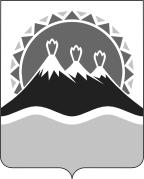 МИНИСТЕРСТВО СОЦИАЛЬНОГО РАЗВИТИЯ  И ТРУДАКАМЧАТСКОГО КРАЯПРИКАЗ № 270-пОб  утверждении нормативов штатной численности в организациях социального обслуживания в Камчатском крае№ п/пНаименование должностиКоличество штатных единиц1.Директор 1,02.Заместитель директора 3,03.Юрисконсульт2,04.Главный бухгалтер1,05.Заместитель главного бухгалтера1,06.Бухгалтер 4,08.Секретарь-машинистка1,0 9.Старший врач0,510.Специалист гражданской обороны1,011.Специалист по охране труда 1,012.Специалист по кадрам2,013Специалист по социальной работе4,014.Начальник хозяйственного отдела1,015.Кладовщик1,016.Рабочий по комплексному обслуживанию и ремонту зданий2,017.Водитель автомобиля (на 1 автомобиль)1,018.Уборщик производственных и служебных помещений (в соответствии с нормами по уборке площади)1,019.Уборщик территории (в соответствии с нормами по уборке площади)1,020.Автомеханик0,521.Грузчик1,0№ п/пНаименование должностиКоличество штатных единицПримечаниеПримечание1.Заведующий отделением1,01,02.Социальный работник 1,0 1,0 при нормативе 9 чел. в городской местности и 5 чел. в сельской местности (при обслуживании граждан, проживающих в домах с печным отоплением норматив составляет  4 чел.). При обслуживании граждан не способных к самообслуживанию норматив составляет 5 чел. в городской местности и 3 человека в сельской местности3.Специалист по социальной работе1,01,04.Медицинская сестра1,01,0При нормативе 10 чел. 5.Сиделка1,01,0При нормативе  1 чел.№ п/пНаименование должностиКоличество штатных единиц1.Заведующий отделением1,02.Психолог1,03.Специалист по социальной работе1,04.Инструктор по труду1,05.Аккомпаниатор1,06.Культорганизатор1,07.Официант1,08.Буфетчица1,09.Медицинская сестра1,010.Медицинская сестра по массажу1,0№ п/пНаименование должностиКоличество штатных единиц1.Заведующий отделением1,02.Специалист по социальной работе6,03.Юрисконсульт1,04.Социальный работник1,05.Психолог1.0№ п/пНаименование должностиКоличество штатных единиц1.Заведующий отделением0,52.Кастелянша1,03.Швея2,04.Парикмахер3,05.Обувщик1,06.Часовщик1,07.Маникюрша1,0№ п/пНаименование должностиКоличество штатных единиц1.Заведующий отделением1,02.Специалист по социальной работе1,03.Юрисконсульт1,04.Психолог1,0№ п/пНаименование должностиНаименование должностиКоличество штатных единиц1.1.Заведующий отделением1,02.2.Специалист по социальной работе5,03.3.Программист1,0№ п/пНаименование должностиНаименование должностиКоличество штатных единиц1.1.Социальный работник5 чел. в сельской местности (при обслуживании граждан, проживающих в домах с печным отоплением норматив составляет  4 чел.). При обслуживании граждан не способных к самообслуживанию норматив составляет 5 чел. в городской местности и 3 человека в сельской местности№ п/пНаименование должностиНаименование должностиКоличество штатных единиц1.1.Специалист по социальной работе11.1.Социальный работник5 чел. в сельской местности (при обслуживании граждан, проживающих в домах с печным отоплением норматив составляет  4 чел.). При обслуживании граждан не способных к самообслуживанию норматив составляет 5 чел. в городской местности и 3 человека в сельской местности№ п/пНаименование должности Количество штатных должностей Директор 1,0Заместитель директора 1,0Юрисконсульт1,0Главный бухгалтер1,0Бухгалтер 2,0Экономист 1,0Инженер-электроник (Электроник)1,0Делопроизводитель1,0Заведующий хозяйством1,0Специалист по охране труда 1,0Специалист по кадрам1,0Рабочий по комплексному обслуживанию и ремонту зданий1,0Водитель автомобиля (1 на автомобиль)1,0Уборщик производственных и служебных помещений (в соответствии с нормами по уборке площади)1,0Сторож (вахтер)При отсутствии охраны учреждения сторонней организацией устанавливается 4 штатных единицы из расчета круглосуточной работыКоличество штатных единицПримечаниеПримечание1.Заведующий отделением1,01,02.Социальный работник 1,0 1,0 при нормативе 9 чел. в городской местности и 5 чел. в сельской местности (при обслуживании граждан, проживающих в домах с печным отоплением норматив составляет  4 чел.). При обслуживании граждан не способных к самообслуживанию норматив составляет 5 чел. в городской местности и 3 человека в сельской местностипри нормативе 9 чел. в городской местности и 5 чел. в сельской местности (при обслуживании граждан, проживающих в домах с печным отоплением норматив составляет  4 чел.). При обслуживании граждан не способных к самообслуживанию норматив составляет 5 чел. в городской местности и 3 человека в сельской местности3.Специалист по социальной работе1,01,04.Медицинская сестра1,01,0При нормативе 10 чел. При нормативе 10 чел. 5.Врач - терапевт0,250,25№ п/п1Наименование должностиКоличество штатных единиц1231.Заведующий отделением1,02.Специалист по социальной работе3,0№ п/п1Наименование должностиКоличество штатных единиц1231.Заведующий отделением1,02.Специалист по социальной работе2,03.Культорганизатор1,0№ п/пНаименование должности Количество штатных должностей 1	231.Заведующий отделением1,02.Психолог1,03.Специалист по социальной работе4,0№ п/пНаименование должности Количество штатных должностей 1.Заведующий отделением1,02.Психолог1,53.Специалист по социальной работе2,04.Медицинская сестра0,55.Юрисконсульт1,0Количество штатных единицПримечаниеПримечание1.Заведующий отделением1,01,02.Социальный работник 1,0 1,0 при нормативе 6 чел.  (при обслуживании граждан, проживающих в домах с печным отоплением норматив составляет  4 чел.. При обслуживании граждан не способных к самообслуживанию норматив 3 человека при нормативе 6 чел.  (при обслуживании граждан, проживающих в домах с печным отоплением норматив составляет  4 чел.. При обслуживании граждан не способных к самообслуживанию норматив 3 человека 3.Специалист по социальной работе1,01,0Количество штатных единицПримечаниеПримечание1.Заведующий отделением1,01,02.Социальный работник 1,0 1,0 при нормативе 6 чел.  (при обслуживании граждан, проживающих в домах с печным отоплением норматив составляет  4 чел.. При обслуживании граждан не способных к самообслуживанию норматив 3 человека при нормативе 6 чел.  (при обслуживании граждан, проживающих в домах с печным отоплением норматив составляет  4 чел.. При обслуживании граждан не способных к самообслуживанию норматив 3 человека 3.Специалист по социальной работе1,01,04.Водитель автомобиля (1 на автомобиль)1,01,0№ п/пНаименование должностиКоличество штатных единиц1231.Директор1,02. Заместитель директора1,03.Главный бухгалтер1,04.Бухгалтер1,05.Юрисконсульт1,06.Специалист по охране труда1,07.Заведующий хозяйством1,08.Уборщик производственных и служебных помещений (в соответствии с нормами по уборке площади)1,09Уборщик производственных и служебных помещений (на территории с. Лесная)0,510.Рабочий по комплексному обслуживанию и ремонту зданий1,511.Водитель автомобиля (на 1 автомобиль)1,0№ п/пНаименование должностиКоличество штатных единиц1231.Заведующий отделением1,02.Социальный работник1,0При нормативе 9 чел. в городской местности и 5 чел. в сельской местности (при обслуживании граждан,  проживающих в домах с печным отоплением норматив составляет 4 чел.). При обслуживании граждан не способных к самообслуживанию норматив составляет 5 чел. в городской местности и 3 человека в сельской местности3.Культорганизатор0,54.Специалист по социальной работе1,0№ п/пНаименование должностиКоличество штатных единиц1231.Заведующий отделением1,02.Специалист по социальной работе2,03.Специалист по социальной работе (на территории с. Лесная)1,04.Социальный педагог1,05.Социальный педагог (по работе на территории с. Лесная)1,06.Педагог-психолог (по работе на территории с. Лесная)0,5№ п/пНаименование должностиКоличество штатных единиц1231.Заведующий отделением1,02.Специалист по социальной работе1,03.Медицинская сестра по массажу1,04.Педагог-психолог1,05.Социальный педагог1,06.Инструктор по адаптивной физкультуре1,0№ п/пНаименование должностиКоличество штатных должностей1231.Директор1,02.Заместитель директора1,03.Главный бухгалтер1,04.Бухгалтер2,05.Инженер-электроник (Электроник)1,06.Начальник хозяйственного отдела1,07.Специалист по охране труда1,08.Специалист по кадрам1,09.Врач0,2510.Рабочий по комплексному обслуживанию и ремонту зданий0,511.Водитель автомобиля1,012.Уборщик производственных и служебных помещений (в соответствии с нормами по уборке площади)1,0№ п/пНаименование должностиКоличество штатных единицПримечаниеПримечание1233441.Заведующий отделением1,01,02.Социальный работник1,01,0при нормативе 9 чел. в городской местности и 5 чел. в сельской местности (при обслуживании граждан, проживающих в домах с печным отоплением норматив составляет 4 чел.). При обслуживании граждан не способных к самообслуживанию норматив составляет 5 чел. в городской местности и 3 человека в сельской местностипри нормативе 9 чел. в городской местности и 5 чел. в сельской местности (при обслуживании граждан, проживающих в домах с печным отоплением норматив составляет 4 чел.). При обслуживании граждан не способных к самообслуживанию норматив составляет 5 чел. в городской местности и 3 человека в сельской местности3.Специалист по социальной работе1,01,04Медицинская сестра1,01,0При нормативе 10 чел.При нормативе 10 чел.№ п/п 1Наименование должностиКоличество штатных единиц1231.Заведующий отделением1,02.Специалист по социальной работе2,03.Юрисконсульт1,04.Социальный работник1,05.Водитель автомобиля (на 1 автомобиль)1,0№ п/пНаименование должностиКоличество штатных должностей1.Заведующий отделением1,02.Психолог2,03.Специалист по социальной работе3,04.Логопед (Дефектолог)1,05.Социальный педагог1,0N п/пНаименование должностиКоличество штатных должностей1.Заведующий отделением-заместитель директора1,02.Специалист по социальной работе2,0№Наименование должностиКоличество штатных единиц1	231Директор1,02Юрисконсульт1,03Главный бухгалтер1,04Бухгалтер1,05Инженер – программист (Программист)1,06Специалист по охране труда 0,57Специалист по кадрам0,58.Заведующий хозяйством1,09.Рабочий по комплексному обслуживанию и ремонту зданий0,510.Уборщик производственных и служебных помещений0,511Водитель автомобиля (на 1 автомобиль)1,0№Наименование должностиКоличество штатных единиц1	231Заведующий отделением1,02Социальный работникпри нормативе 9 чел. в городской местности и 5 чел. в сельской местности (при обслуживании граждан, проживающих в домах с печным отоплением норматив составляет  4 чел.). При обслуживании граждан не способных к самообслуживанию норматив составляет 5 чел. в городской местности и 3 человека в сельской местности№Наименование должностиКоличество штатных единиц1Заведующий отделением1,02Специалист по социальной работе1,03Социальный работник1,0№ п/пНаименование должности Количество штатных должностей 1.Заведующий отделением1,02.Психолог1,03.Специалист по социальной работе1,5№Наименование должностиКоличество штатных единиц1231Директор1,02Заместитель директора1,03Главный бухгалтер1,04Бухгалтер1,05Экономист1,06Начальник хозяйственного отдела1,07Юрисконсульт0,58Специалист по охране труда 0,59Специалист по пожарной безопасности1,010Специалист по кадрам1,011Программист0,512Специалист гражданской обороны0,2513Кладовщик1,014Слесарь-сантехник1,015Электромонтер по ремонту и обслуживанию электрооборудования0,516Рабочий по комплексному обслуживанию и ремонту зданий2,017Уборщик территории1,018Уборщик производственных и служебных помещений1,019Водитель автомобиля (на 1 автомобиль)2,020Машинист по стирке белья1,021Повар3,022Буфетчица2,023Кастелянша0,524Делопроизводитель 1,025Сторож 6,026Медицинская сестра диетическая0,5№ п/пНаименование должности Количество штатных должностей 1.Заведующий отделением0,52.Социальный педагог1,02.Педагог - психолог1,54.Воспитатель2,05.Помощник воспитателя4,06.Медицинская сестра0,57.Специалист по социальной работе1,0№ п/пНаименование должности Количество штатных должностей 1.Заведующий отделением12.Медицинская сестра диетическая0,53.Медицинская сестра4,04.Санитарка палатная6,05.Сестра-хозяйка1,06.Врач - невропатолог1,0№Наименование должностиКоличество штатных единиц1Заведующий отделением0,52Социальный работникпри нормативе 9 чел. в городской местности и 5 чел. в сельской местности (при обслуживании граждан, проживающих в домах с печным отоплением норматив составляет  4 чел.). При обслуживании граждан не способных к самообслуживанию норматив составляет 5 чел. в городской местности и 3 человека в сельской местности3Специалист по социальной работе1,0№Наименование должностиКоличество штатных единиц1.Заведующий отделением0,52.Культорганизатор1,03.Специалист по социальной работе1,0№ п/п1Наименование должностиКоличество штатных единиц1.23    1.Директор 1,0  2.Главный бухгалтер1,0  3.Бухгалтер 1,0  4.Техник – программист 0,5  5.Заведующий хозяйством1,0 6.Специалист по кадрам1,0  7.Водитель автомобиля (на 1 автомобиль)1,0  8.Уборщик производственных и служебных помещений (в соответствии с нормами по уборке площади)1,0 9.Рабочий по комплексному обслуживанию и ремонту зданий1,0 10.Машинист по стирке белья1,0№ п/п1Наименование должностиКоличество штатных единиц1231.Заместитель директора по социальным вопросам1,02.Специалист по социальной работе1,03.Социальный работник1,0 (при нормативе 9 чел. в городской местности и 5 чел. в сельской местности (при обслуживании граждан, проживающих в домах с печным отоплением норматив составляет  4 чел.). При обслуживании граждан не способных к самообслуживанию норматив составляет 5 чел. в городской местности и 3 человека в сельской местности)№ п/п1Наименование должностиКоличество штатных единиц1231.Заведующий отделением1,02.Медицинская сестра0,53.Социальный работник54.Воспитатель8,25№ п/п1Наименование должностиКоличество штатных единиц1231.Повар1,52.Кухонный рабочий0,5№Наименование должностиКоличество штатных единиц1Директор1,02Юрисконсульт1,03Главный бухгалтер1,04Бухгалтер1,05Инженер-программист (Программист)0,56Специалист по кадрам1,07Рабочий по комплексному обслуживанию и ремонту зданий1,08Уборщик производственных и служебных помещений1,09Водитель автомобиля (на 1 автомобиль)1,010Сторож (вахтер)4,011Оператор котельной1,012Заведующий хозяйством1,0№Наименование должностиКоличество штатных единиц1Заведующий отделением1,02Специалист по социальной работе1,03Социальный работник22,0№Наименование должностиКоличество штатных единиц1Заведующий отделением1,02Специалист по социальной работе1,03Социальный работник1,0№Наименование должностиКоличество штатных единиц1Заведующий отделением1,02Специалист по социальной работе1,03Культорганизатор1,0№ п/пНаименование должностиКоличество штатных единиц1231.Директор 12Юрисконсульт0,53Главный бухгалтер1,04Бухгалтер 1,05.Специалист по кадрам0,56.Водитель автомобиля (на 1 автомобиль)1,07.Уборщик производственных и служебных помещений0,58.Швея1,09.Парикмахер1,5№ п/п1Наименование должностиКоличество штатных единиц1231.Заведующий отделением1,02.Специалист по социальной работе1,03.Социальный работник1,0 (при нормативе 9 чел. в городской местности и 5 чел. в сельской местности (при обслуживании граждан, проживающих в домах с печным отоплением норматив составляет  4 чел.). При обслуживании граждан не способных к самообслуживанию норматив составляет 5 чел. в городской местности и 3 человека в сельской местности)№ п/пНаименование должностиКоличество штатных единиц123  1.Директор 12Юрисконсульт0,53Главный бухгалтер1,04Бухгалтер 15Экономист 1,06Начальник хозяйственного отдела1,07Кладовщик0,25-8Специалист по кадрам0,59Рабочий по комплексному обслуживанию и ремонту зданий1,010Водитель автомобиля (на 1 автомобиль)1,011Сторож (вахтер) 312Уборщик производственных и служебных помещений (в соответствии с нормами по уборке площади)1,013Врач0,2514Электромонтер по ремонту и обслуживанию электрооборудования 0,5ИТОГО13№ п/п1Наименование должностиКоличество штатных единиц1231.Заведующий отделением1,02.Специалист по социальной работе0,53.Социальный работник1,0 (при нормативе 9 чел. в городской местности и 5 чел. в сельской местности (при обслуживании граждан, проживающих в домах с печным отоплением норматив составляет  4 чел.). При обслуживании граждан не способных к самообслуживанию норматив составляет 5 чел. в городской местности и 3 человека в сельской местности)№ п/п1Наименование должностиКоличество штатных единиц1231.Заведующий отделением0,52.Культорганизатор1,03.Буфетчица14.Медицинская сестра15Инструктор по адаптивной физкультуре0,5№ п/пНаименование должностиНаименование должностиКоличество штатных единиц11232.2.Машинист по стирке белья0,53.3.Кастелянша1,05.5.Парикмахер1,0ИТОГО2,5№ п/пНаименование должностиКоличество штатных единиц1.Повар1,02.Помощник повара	0,5ИТОГО1,5№ п/п1Наименование должностиКол-во штатных единиц1231.Заведующий отделением0,52.Психолог13Помощник воспитателя14Воспитатель1,05Специалист по социальной работе0,5ИТОГО4№ п/пНаименование должностиНорматив штатной численности1.23    1.Директор 1,0  2.Заместитель директора 2,0    3.Заместитель директора по медицинской части1,0  4.Юрисконсульт1,0  5.Юрисконсульт (закупочная деятельность)1,0  6.Главный бухгалтер1,0  7.Бухгалтер 5,08.Бухгалтер (учет личных средств проживающих)1,09.Системный администратор1,010.Секретарь1,0 11.Делопроизводитель 1,0 12.Начальник хозяйственного отдела1,0 13.Заведующий складом2,0 14.Кладовщик1,0 15.Специалист по охране труда 1,0 16.Начальник отдела кадров1,0 17.Специалист по кадрам1,0 18.Слесарь-сантехник1,0 19.Электромонтер по ремонту и обслуживанию электрооборудования1,0 20.Слесарь-электрик1,0 21.Рабочий по комплексному обслуживанию и ремонту зданий1,022.Водитель автомобиля (на 1 автомобиль)1,023.Механик0,2524.Подсобный рабочий2,525.Лифтер (на лифт)2,026.Уборщик производственных и служебных помещений (в соответствии с нормами по уборке площади)1,027.Уборщик территории (в соответствии с нормами по уборке площади)1,028.Специалист по пожарной безопасности1,0№ п/пНаименование должностиКоличество штатных единиц1231.Заведующий отделением – врач-терапевт1,02.Врач – психиатр  (на 50 коек)                      1,03.Врач-невролог14.Врач-дерматолог15.Главная медицинская сестра1,06.Медицинская сестра процедурной (в смену)1,07.Медицинская сестра по физиотерапии 1,0 на 150 коек8.Медицинская сестра по массажу1,0 на 150 коек9..Медицинская сестра диетическая1,010.Инструктор по лечебной физкультуре1,011.Дезинфектор1,012.Заведующий аптекой (фармацевт) 1,013.Санитарка (аптеки)1,014.Санитарка ритуального зала1,015.Сестра-хозяйка1,0№ п/пНаименование должностиКоличество штатных единиц1231.Заведующий отделением 1,0 2.Старшая медицинская сестра 1,03.Медицинская сестра (круглосуточный пост)6,0 4.Сестра - хозяйка                       1,0 5.Санитарка палатная (круглосуточный пост)9,06.Санитарка-уборщица (в смену)1,0 7.Санитарка-буфетчица (в смену)1,0 8.Санитарка-ваннщица ( в смену)1,0 № п/пНаименование должностиКоличество штатных единиц1231.Старшая медицинская сестра1,02.Медицинская сестра на 50 коек 3,03.Медицинская сестра на 50 коек (круглосуточный пост)6,04.Сестра - хозяйка                       1,05.Санитарка палатная  (круглосуточный пост)14,0 6.Санитарка сопровождающая на 30 коек1,07.Санитарка-ваннщица  (в смену)1,0 8.Санитарка-уборщица (в смену)1,0 № п/пНаименование должностиКоличество штатных единиц1231.Воспитатель (на 25 инвалидов молодого возраста)4,02.Культорганизатор 1,03.Руководитель кружка1,04.Социальный работник1,0Специалист по социальной работе1,05.Психолог2,0№ п/пНаименование должностиКоличество штатных единиц.1231.Заведующий прачечной1,02.Машинист по стирке белья5,03.Швея2,04.Парикмахер2,05.Рабочий по стирке и ремонту спецодежды2,0№ п/пНаименование должностиКоличество штатных единиц.1231.Заведующий пищеблоком (шеф-повар)1,02.Повар5,03.Официант2,04.Кухонный рабочий4,05.Уборщик производственных помещений2,0№ п/п1Наименование должностиКоличество штатных единиц1.23    1.Директор 1,0    2.Заместитель директора по медицинской части1,0  3.Главная медицинская сестра1,0  4.Главный бухгалтер1,0  5.Бухгалтер 2,0  6.Кассир1,0  7.Начальник хозяйственного отдела1,0  8.Заведующий складом1,0  9.Специалист гражданской обороны0,5 10.Специалист по кадрам1,0 11.Слесарь-сантехник1,0 12.Электромонтер по ремонту и обслуживанию электрооборудования1,013.Водитель автомобиля (на 1 автомобиль)1,014.Подсобный (транспортный)  рабочий0,515.Уборщик производственных и служебных помещений (в соответствии с нормами по уборке площади)1,016.Уборщик территории (в соответствии с нормами по уборке площади)1,017Специалист по пожарной безопасности1,018Специалист по охране труда1,019Сторож4,0№ п/п1Наименование должностиКоличество штатных единиц1231.Врач – психиатр  (на 50 коек)                      1,02.Медицинский дезинфектор0,53.Санитарка-уборщица1,254.Санитарка сопровождающая на 30 коек2,05.Медицинская сестра диетическая0,5№ п/пНаименование должностиКоличество штатных единиц1231.Медицинская сестра палатная5,02.Сестра - хозяйка 1,03.Санитарка палатная  (круглосуточный пост)10,0  4Санитарка-ванщица  (в смену)1,05.Санитарка-уборщица (в смену)1,06.Санитарка буфетчица (в смену)1,0№ п/пНаименование должностиКоличество штатных единиц1231Медицинская сестра палатная (постовая)2,0 2.Санитарка палатная  (круглосуточный пост)10,0  3.Сестра-хозяйка 1,04.Санитарка - буфетчица 2,0№ п/пНаименование должностиКоличество штатных единиц1231.Библиотекарь 0,52.Культорганизатор 0,53.Делопроизводитель (документовед, администратор)1,04.Социальный работник1,0№ п/пНаименование должностиКоличество штатных единиц1231.Машинист по стирке белья2,02.Кастелянша0,53.Швея1,0№ п/пНаименование должности1231.Повар3,02.Санитарка-буфетчица1,53.Кухонный рабочий3,0№ п/пНаименование должностиКоличество штатных единиц1231.Директор 1,02.Заместитель директора 2,03.Заместитель директора по медицинской части1,04.Главная медицинская сестра1,05.Юрисконсульт2,06.Главный бухгалтер1,07.Заместитель главного бухгалтера1,08.Бухгалтер 4,09.Экономист 1,010.Инженер-программист  (программист)1,011.Секретарь1,012.Делопроизводитель 1,013.Начальник хозяйственного отдела1,014.Заведующий складом2,015.Агент по снабжению1,016.Специалист по охране труда 1,017.Специалист гражданской обороны1,018.Специалист по кадрам2,019.Слесарь-сантехник2,020.Слесарь-электрик2,021.Рабочий по комплексному обслуживанию и ремонту зданий2,022.Водитель автомобиля (на 1 автомобиль)1,023.Подсобный (транспортный) рабочий1,024.Лифтер (на лифт)0,525.Оператор подъемных платформ для инвалидов0,526.Уборщик производственных и служебных помещений1,027.Садовник (при наличии сада)1,028.Заведующий хозяйством1,029.Рабочий по благоустройству территории1,030.Уборщик территории (в соответствии с нормами по уборке площади)1,031.Специалист по пожарной безопасности1,032.Механик1,033.Специалист в сфере закупок1,0№ п/пНаименование должностиКоличество штатных единиц1231.Заведующий отделением1,02.Врач-терапевт0,5 на 100 коек3.Врач – психиатр                        1,0 на 200 коек4.Врач-невролог1,0 на 200 коек5.Врач-окулист0,56.Врач – стоматолог-ортопед0,57.Врач-лор1,08.Врач-хирург1,09.Врач-нарколог1,010.Медицинский психолог1,011.Медицинский дезинфектор1,012.Старшая медицинская сестра1,013.Медицинская сестра процедурной (на кабинет)1,014.Медицинская сестра по физиотерапии 1,0 на 100 коек15.Медицинская сестра по массажу1,0 на 100 коек16.Медицинская сестра4,017.Инструктор по лечебной физкультуре1,0 на 50 коек18.Заведующий аптечным складом1,019.Медицинская сестра диетическая1,020.Сестра-хозяйка1,021Санитарка-уборщица6,022.Санитарка3,023.Санитарка ритуального зала1,024.Санитарка ритуальных услуг1,025.Зубной техник1,0№ п/пНаименование должностиКоличество штатных единиц1231.Заведующий отделением – врач-терапевт1,252.Старшая медицинская сестра 1,03.Медицинская сестра  (круглосуточный пост)6,0 4.Медицинская сестра по массажу1,0  на 50 коек 5.Сестра - хозяйка                       1,0 6.Санитарка палатная (круглосуточный пост)6,0 7.Санитарка2,08.Санитар (круглосуточный пост)5,09.Санитарка-буфетчица2,010.Санитарка-ванщица5,0 11.Санитарка - уборщица2,0№ п/пНаименование должностиКоличество штатных единиц1231.Заведующий отделением1,02.Старшая медицинская сестра1,03.Медицинская сестра6,0 4.Сестра - хозяйка                       1,05.Санитарка палатная 6,06.Санитарка-ванщица1,0 на 75 коек7.Санитарка-уборщица2,0 на 40 коек № п/пНаименование должностиКоличество штатных единиц.1231.Заведующий отделением1,02.Инструктор по трудовой терапии (на 50 человек, которым разрешена трудотерапия)1,03.Воспитатель (на 25 инвалидов молодого возраста)1,04.Библиотекарь1,05.Культорганизатор1,06.Руководитель кружка1,07.Социальный работник1,08.Документовед (делопроизводитель, администратор)1,09.Психолог2,0№ п/пНаименование должностиКоличество штатных единиц.1231.Заведующий 1,02.Оператор стиральных машин5,03.Дезинфектор1,04.Швея2,05.Парикмахер4,0№ п/пНаименование должностиКоличество штатных единиц1231.Заведующий производством – Шеф-повар1,02.Повар5,03.Официант2,04.Кухонный рабочий4,05.Уборщик производственных и служебных помещений2,0№ п/пНаименование должностиКоличество штатных единиц1231.Директор 1,02.Заместитель директора по медицинской части0,53.Медицинская сестра диетическая0,54.Медицинская сестра4,55.Юрисконсульт0,56.Главный бухгалтер1,07.Бухгалтер 1,08.Системный администратор  0,59.Начальник хозяйственного отдела1,010.Специалист по охране труда 0,2511.Специалист гражданской обороны0,2512.Специалист по кадрам1,013.Культорганизатор0,514.Повар2,515.Буфетчица2,016.Слесарь-сантехник0,517.Электромонтер по ремонту и обслуживанию электрооборудования0,518.Рабочий по комплексному обслуживанию и ремонту зданий0,519.Санитарка 7,020.Сестра-хозяйка1,021.Машинист по стирке и ремонту спецодежды1,022.Машинист двигателей внутреннего сгорания0,2523.Водитель автомобиля (на 1 автомобиль)1,024.Уборщик территории 0,525.Уборщик производственных и служебных помещений (в соответствии с нормами по уборке площади)1,026.Специалист по пожарной безопасности0,527Сторож3,0№ п/пНаименование должностиКоличество штатных единиц1231.Директор 1,02.Заместитель директора 2,03.Главный бухгалтер1,04.Заместитель главного бухгалтера1,05.Бухгалтер3,06.Инженер-программист (программист)1,07.Юрисконсульт1,08.Секретарь-машинистка0,59.Начальник отдела кадров1,010.Специалист по кадрам1,0№ п/пНаименование должностиКоличество штатных единиц1231.Заведующий отделением - фельдшер1,02.Медицинская сестра5,03.Младшая медицинская сестра по уходу за больными17,0№ п/пНаименование должностиКоличество штатных единиц1231.Заведующий отделением-фельдшер0,52.Младшая медицинская сестра по уходу за больными8,0№ п/пНаименование должностиКоличество штатных единиц1231.Заведующий отделением - фельдшер1,02.Старшая медицинская сестра 0,53.Медицинская сестра 5,04.Младшая медицинская сестра по уходу за больными57,0№ п/пНаименование должностиКоличество штатных единиц1231.Начальник службы медико-социальной реабилитации1,02.Врач-психиатр1,03.Врач-педиатр1,04.Врач - стоматолог1,05.Старшая медицинская сестра1,06.Инструктор ЛФК1,57.Фармацевт1,08.Медицинский дезинфектор1,09.Медицинская сестра по массажу1,010.Медицинская сестра диетическая1,011.Медицинская сестра по физиотерапии1,012.Сестра - хозяйка1,513.Санитарка - ваннщица1,514.Санитарка уборщица4,0№ п/пНаименование должностиКоличество штатных единиц1231.Начальник службы1,02.Социальный педагог1,03.Педагог - психолог1,04.Музыкальный руководитель1,05.Учитель-дефектолог1,06.Логопед2,07.Старший воспитатель1,08.Воспитатель19,09.Специалист по социальной работе1,010.Инструктор по труду2,0№ п/пНаименование должностиКоличество штатных единиц1231. Начальник хозяйственной службы1,02.Заведующий складом2,03.Слесарь - сантехник2,04.Слесарь - электрик1,05.Водитель автомобиля (1 на автомобиль)1,06.Уборщик территории1,07.Парикмахер1,08.Оператор стиральных машин3,09.Швея1,010.Заведующий пищеблоком – Шеф-повар1,011.Повар4,012.Буфетчик8,0№ п/пНаименование должностиКоличество штатных единиц1231.Директор 1,02.Заместитель директора 2,03.Инженер-программист (программист)0,54.Юрисконсульт1,05.Специалист по кадрам1,06.Главный бухгалтер1,07.Бухгалтер1,08.Экономист0,59.Врач - педиатр0,2510.Медицинская сестра2,011.Водитель  автомобиля (на 1 автомобиль)1,012.Уборщик производственных и служебных помещений (в соответствии с нормами по уборке площади)0,513.Уборщик территории1,014.Рабочий по комплексному обслуживанию и ремонту здания0,515.Буфетчик (при отсутствии пищеблока)2,5№ п/пНаименование должностиКоличество штатных единиц1231.Заведующий отделением1,02.Социальный педагог1,03.Педагог-психолог1,04.Логопед (дефектолог)0,55.Воспитатель6,06.Помощник воспитателя5,0№ п/пНаименование должностиКоличество штатных единиц1231.Машинист по стирке и ремонту спецодежды 1,02.Кастелянша0,5№ п/пНаименование должностиКоличество штатных единиц1231.Директор 1,02.Заместитель директора 2,03.Юрисконсульт1,04.Главный бухгалтер1,05.Бухгалтер2,06.Врач0,257.Медицинская сестра2,08.Кладовщик1,09.Водитель автомобиля (на 1 автомобиль)1,010.Уборщик производственных и служебных помещений (в соответствии с нормами по уборке площади)1,011.Уборщик территории (в соответствии с нормами по уборке площади)1,012.Рабочий по комплексному обслуживанию и ремонту здания1,0№ п/пНаименование должностиКоличество штатных единиц1232.Социальный педагог1,03.Педагог-психолог1,04.Воспитатель5,755.Помощник воспитателя7,0№ п/пНаименование должностиКоличество штатных единиц1231.Машинист по стирке и ремонту спецодежды 1,02.Кастелянша1,0№ п/пНаименование должностиКоличество штатных единиц1231.Повар2,52.Кухонный рабочий0,5№ п/пНаименование должностиКоличество штатных единиц1231.Директор 1,02.Заместитель директора 4,03.Юрисконсульт1,04.Главный бухгалтер1,05.Заместитель главного бухгалтера1,06.Бухгалтер3,07.Экономист1,08.Начальник кадровой службы1,0 9.Специалист по кадрам2,010.Делопроизводитель 0,511.Начальник хозяйственного отделения1,012.Заведующий складом1,013.Заведующий хозяйством0,514.Гардеробщик (на 150 номеров при наличии гардеробной)1,015.Буфетчик (при отсутствии пищеблока)2,016.Водитель автомобиля (на 1 автомобиль)8,017.Уборщик производственных и служебных помещений (в соответствии с нормами по уборке площади)6,518.Уборщик территории (в соответствии с нормами по уборке площади) 219.Рабочий по комплексному обслуживанию и ремонту здания2№ п/пНаименование должностиКоличество штатных единиц1231.Заместитель директора - заведующий отделением1,02.Документовед1,03.Методист1,04.Редактор1,05.Программист1,06.Специалист по охране труда 0,57.Специалист по социальной работе2,0№ п/пНаименование должностиКоличество штатных единиц1231.Заведующий отделением1,02.Юрисконсульт0,53.Педагог - психолог 1,04.Психолог (экстренная психологическая помощь)5,05.Специалист по социальной работе3,0№ п/пНаименование должностиКоличество штатных единиц1231.Заведующий отделением 1,02.Специалист по социальной работе2,03.Социальный педагог2,04.Педагог - психолог1,55.Педагог дополнительного образования3,06.Педагог - организатор1,07.Музыкальный руководитель0,58.Инструктор по физической культуре1,0№ п/пНаименование должностиКоличество штатных единиц1231.Заведующий отделением1,02.Специалист по социальной работе2,03.Социальный педагог2,04.Педагог - психолог2,05.Педагог дополнительного образования4,06.Педагог - организатор1,07.Инструктор по физической культуре1,08.Юрисконсульт1,09.Медицинская сестра1,0№ п/пНаименование должностиКоличество штатных единиц1231.Заведующий отделением1,02.Специалист по социальной работе1,03.Социальный педагог3,04.Педагог-психолог2,05.Педагог дополнительного образования1,06.Тренер-преподаватель по адаптивной физкультуре1,07.Инструктор по труду1,08.Логопед2,09.Медицинская сестра1,0№ п/пНаименование должностиКоличество штатных единиц1231.Заведующий отделением1,02.Специалист по социальной работе1,03.Социальный работник5,04.Педагог-психолог0,5№ п/пНаименование должностиКоличество штатных единиц1231.Заместитель директора - заведующий отделением1,02.Специалист по социальной работе2,03.Воспитатель12,04.Социальный педагог1,05.Педагог-психолог2,06.Врач 1,07.Старшая медицинская сестра1,08.Медицинская сестра4,09.Помощник воспитателя5,010.Санитарка0,5№ п/пНаименование должностиКоличество штатных единиц1231.Заведующий отделением1,02.Специалист по социальной работе6,03.Педагог-психолог1,0№ п/пНаименование должностиКоличество штатных единиц1231.Машинист по стирке белья1,02.Кастелянша1,5№ п/пНаименование должностиКоличество штатных единиц1231. Заведующий филиалом1,02.Педагог дополнительного образования1,03.Инструктор по труду1,04.Заведующий хозяйством0,55.Уборщик служебных помещений0,56.Рабочий по комплексному обслуживанию и ремонту здания0,57.Сторож3,0№ п/пНаименование должностиКоличество штатных единиц1231. Заведующий филиалом1,02.Социальный педагог1,03.Педагог дополнительного образования1,04.Инструктор по труду1,05.Уборщик служебных помещений0,56.Рабочий по комплексному обслуживанию и ремонту здания0,5№ п/пНаименование должностиКоличество штатных единиц1231. Заведующий филиалом1,02.Социальный педагог1,03.Педагог дополнительного образования1,04.Инструктор по труду1,05.Уборщик служебных помещений0,56.Рабочий по комплексному обслуживанию и ремонту здания0,57.Оператор котельной1,0№ п/пНаименование должностиКоличество штатных единиц1231. Заведующий филиалом1,02.Социальный педагог0,53.Педагог дополнительного образования1,54.Инструктор по труду1,05.Уборщик служебных помещений0,56.Рабочий по комплексному обслуживанию и ремонту здания0,5№ п/п№ п/пНаименование должностиКоличество штатных единицАдминистративно-хозяйственная часть               Административно-хозяйственная часть               Административно-хозяйственная часть               Административно-хозяйственная часть               1.1.Директор 1,02.2.Заместитель директора 2,03.3.Главный бухгалтер1,04.4.Заместитель главного бухгалтера 1,05.5.Заведующий хозяйством1,06.6.Юрисконсульт0,57.7.Специалист по кадрам1,08.8.Инженер-электроник (Электроник)1,09.9.Специалист по охране труда 0,2510.10.Экономист 1,011.11.Делопроизводитель0,2512.12.Кладовщик0,513.13.Специалист гражданской обороны0,2514.14.Слесарь-сантехник0,2515.15.Электромонтер по ремонту и обслуживанию электрооборудования0,516.16.Водитель автомобиля2,017.17.Уборщик служебных помещений 1,018.18.Уборщик территории1,019.19.Рабочий по комплексному обслуживанию и ремонту здания1,020.20.Специалист по противопожарной профилактике0,521.21.Сторож (вахтер)4,022.22.Машинист двигателей внутреннего сгорания0,25Отделение социально-медицинской помощиОтделение социально-медицинской помощиОтделение социально-медицинской помощиОтделение социально-медицинской помощи1.1.Заведующий отделением1,02.2.Старшая медицинская сестра1,03.3.Медицинская сестра по массажу1,04.4.Медицинская сестра диетическая0,5Отделение социальной реабилитации несовершеннолетних с ограниченными физическими и умственными возможностямиОтделение социальной реабилитации несовершеннолетних с ограниченными физическими и умственными возможностямиОтделение социальной реабилитации несовершеннолетних с ограниченными физическими и умственными возможностямиОтделение социальной реабилитации несовершеннолетних с ограниченными физическими и умственными возможностями1.1.Заведующий отделением1,02.2.Логопед1,03.3.Социальный педагог1,04.4.Педагог дополнительного образования1,05.5.Педагог-психолог1,06.6.Инструктор по физической культуре1,0Отделение социальной диагностики и правовой помощиОтделение социальной диагностики и правовой помощиОтделение социальной диагностики и правовой помощиОтделение социальной диагностики и правовой помощи1.Заведующий отделениемЗаведующий отделением1,02.Специалист по социальной работеСпециалист по социальной работе1,03.ЮрисконсультЮрисконсульт0,5Отделение помощи семье и детям и профилактики безнадзорности (со стационаром на 14 мест)Отделение помощи семье и детям и профилактики безнадзорности (со стационаром на 14 мест)Отделение помощи семье и детям и профилактики безнадзорности (со стационаром на 14 мест)Отделение помощи семье и детям и профилактики безнадзорности (со стационаром на 14 мест)1.1.Заведующий отделением1,02.2.Социальный педагог2,03.3.Педагог-психолог2,04.4.Воспитатель6,05.5.Помощник воспитателя4,0Бытовое обслуживаниеБытовое обслуживаниеБытовое обслуживаниеБытовое обслуживание1.1.Машинист по стирке и ремонту спецодежды1,02.2.Кастелянша0,25ПищеблокПищеблокПищеблокПищеблок1.1.Повар2,02.2.Помощник повара	1,0№Наименование должностиКоличество штатных единиц1Директор1,02Заместитель директора по административно-хозяйственной работе1,04Делопроизводитель1,05Специалист по кадрам1,06Главный бухгалтер1,07Бухгалтер1,08Экономист1,09Агент по снабжению0,510Рабочий по комплексному обслуживанию и ремонту здания1,011Водитель автомобиля (на 1 автомобиль)1,0№Наименование должностиКоличество штатных единиц1Заместитель директора по общим вопросам - начальник отдела1,02Администратор5,03Юрисконсульт1,04Психолог 1,05Инструктор по труду1,06Парикмахер0,57Кастелянша1,08Буфетчик1,0№Наименование должностиКоличество штатных единиц1Заведующий отделением1,02Старшая медицинская сестра1,03Медицинская сестра 2,04Социальный работник1,05Дезинфектор1,06Сестра-хозяйка0,57Санитарка1,0№Наименование должностиКоличество штатных единиц1Заведующий отделением1,02Специалист по социальной работе2,03Сестра-хозяйка2,04Санитарка2,0№Наименование должностиКоличество штатных единиц1Заведующий отделением1,02Специалист по социальной работе1,03Социальный работник1,04Водитель автомобиля (на 1 автомобиль)1,05Фельдшер1,0№ п/п Наименование должностиКоличество штатных единиц1231.Директор1,02.Заместитель директора3,03.Специалист по охране труда1,04.Системный администратор 1,05.Юрисконсульт1,06.Специалист по кадрам1,07.Главный бухгалтер1,08.Заместитель главного бухгалтера1,09.Бухгалтер2,010.Экономист1,011.Заведующий хозяйством1,012.Машинист по стирке и ремонту спецодежды1,013.Электромонтер по ремонту и обслуживанию электрооборудования0,514.Водитель автомобиля (на 1 автомобиль)1,015.Уборщик служебных помещений (в соответствии с нормами по уборке площади)1,016.Уборщик территории (в соответствии с нормами по уборке площади)1,017.Рабочий по комплексному обслуживанию и ремонту зданий1,0№ п/п Наименование должностиКоличество штатных единиц1231.Заведующий отделением1,02.Специалист по социальной работе2,03.Социальный работник5,04.Диспетчер1,05.Культорганизатор1,06.Инструктор по труду1,0№ п/п Наименование должностиКоличество штатных единиц1231.Врач-терапевт1,02.Врач-невролог1,03.Врач-психиатр0,54.Психолог1,05.Старшая медицинская сестра1,06.Инструктор по лечебной физической культуре2,07.Медицинская сестра по массажу1,08.Медицинская сестра процедурной1,09.Медицинская сестра по физиотерапии1,010.Медицинская сестра6,0№ п/п Наименование должностиКоличество штатных единиц1231.Заведующий отделением - врач-терапевт1,02.Врач-терапевт1,03.Врач-невролог1,04.Врач по лечебной физкультуре1,05.Старшая медицинская сестра1,06.Инструктор по лечебной физкультуре2,07.Медицинская сестра по массажу2,08.Медицинская сестра по физиотерапии2,09.Медицинская сестра процедурной1,010.Медицинская сестра1,011.Специалист по социальной работе1,012.Психолог1,013.Логопед1,014.Инструктор по труду1,015.Культорганизатор1,0№ п/п Наименование должностиКоличество штатных единиц1231.Врач-педиатр0,52.Инструктор по лечебной физкультуре1,03.Медицинская сестра по физиотерапии2,04.Медицинская сестра1,0№ п/п Наименование должностиКоличество штатных единиц1231.Заведующий хозяйством1,02.Уборщик служебных помещений (в соответствии с нормами по уборке площади)1,03.Уборщик территории (в соответствии с нормами по уборке площади)1,04.Рабочий по комплексному обслуживанию и ремонту зданий1,0